Note:  Instructions are presented in red font.  When a response is entered, delete the instructions.Letter of Notification (LON)The most current version of the LON (Sections I-VI) must appear as the first section of the NAPP and should be adjusted to align with subsequent sections of the NAPP. Please note: the THEC Financial Projections Form and associated budget narrative should be updated to reflect any program adjustments to the program after the approval of the LON.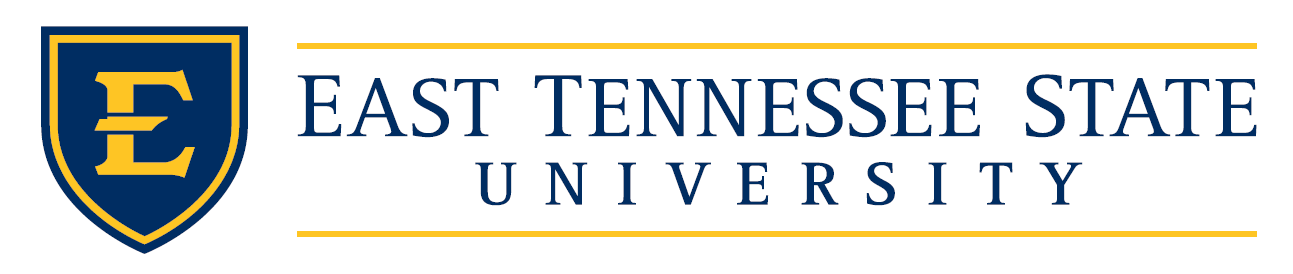 NEW ACADEMIC PROGRAM PROPOSAL (NAPP)Enter Degree and TitleWhen finished, complete the table of contents.PART ILETTER OF NOTIFICATIONInsert THEC approved Letter of Notification (LON).Insert response to THEC issues and concerns. These items will be added at the conclusion of the NAPP review when both parts go to THEC.PART IINEW ACADEMIC PROGRAM PROPOSALEnter degree designation and name of proposed programSection VII: Implementation TimelineImplementation TimelineProvide an implementation timeline for the proposed program that includes:Section VIII: CurriculumProvide an adequately structured curriculum that meets the stated objectives of the academic program, and reflects breadth, depth, theory, and practice appropriate to the discipline and the level of the degree. The curriculum should be compatible with disciplinary accreditation and meet the criteria for the general education core, as well as articulation and transfer, where applicable.  Program-specific goals/objectivesProvide the program-specific goals/objectives for the proposed program. Goals/objectives should represent planned outcomes for the proposed program and include a plan for assessment of these goals/objectivesStudent learning outcomesOutline the student learning outcomes for the proposed program. Outcomes should clearly state the specific and measurable outcomes students will display to verify learning has occurred and include information regarding how each student learning outcome will be assessed. Use Bloom’s Taxonomy to help choose measurable outcomes.Academic Program RequirementsInclude the required number of semester credit hours (SCH), courses, (course prefix and number, title, SCH) and any special requirements including thesis, internships, practicum, etc.Summary (choose appropriate table; delete other)	For Undergraduate	For GraduateGeneral Education (41-42 credits) Identify if there are any specific general education courses within the categories/add rows when necessary. Only add if an undergraduate program is proposed; delete is it is a graduate program.)Major Core (for UG) or major (for Grad) (XX credits)
add rows when necessaryConcentration(s) (XX credits) or (X-X credits)
add rows when necessary; do one set per proposed concentrationGuided Electives (XX credits) or (X-X credits)
add chart as above if specific courses or make statement such as “Chosen in consultation with advisor.”add or delete rows when necessaryCurrent and Existing Courses List existing and new courses for the proposed academic program including a catalog description and credit hours for each course. Include syllabi for all courses as an Appendix to the NAPP.Add rows when necessary for existing courses that are part of the major/concentration/guided electives.Program of StudyProvide a program of study for full-time students enrolled in the program. The program of study should include all courses listed by semester necessary for students to complete the proposed program. If applicable, provide a program of study for targeted transfer students.Assessment and EvaluationIdentify who will be responsible for conducting program assessments and evaluations. Provide the schedule for program assessments or evaluations including program evaluations associated with Quality Assurance Funding, institutional program review, student evaluations, faculty review, accreditation, and employer evaluation. Include copies of relevant documents, rubrics, or other materials as appendices.Articulation and TransferFor proposed bachelor’s programs, indicate all Tennessee Transfer Pathways (TTP) that may be acceptable for entry into the proposed program and provide a sample degree plan for transfer students.Indicate any additional community college or technical college programs that may be articulated for transfer into the proposed bachelor’s program.Section IX: StudentsAcademic StandardsClearly state the admission, retention, and graduation standards, which should align with institutional or governing board policy.Marketing and RecruitmentProvide a plan that outlines how the proposed program will market and recruit a diverse population of students including underserved and historically underrepresented students and is aligned with the proposed implementation timeline.  Student support servicesProvide an overview of student support services that will be available to all students in the proposed program (e.g., academic advising, tutoring, internship placement, career counseling, or others).Section X: Instructional and Administrative ResourcesFaculty ResourcesCurrent and anticipated faculty resources should ensure a program of high quality. The number and qualification of faculty should meet existing institutional standards and should be consistent with external standards.  Current FacultyProvide a list of current faculty, including primary department, highest degree earned, and describe how they will support the proposed program (time devoted to the program, administrative responsibilities, etc.). Add new rows if needed.Anticipated new faculty and instructional staffProvide a list of anticipated new faculty and instructional staff positions required along with a narrative of how these positions will support the new program. Add new rows as needed.Non-Instructional staffProvide a list of anticipated non-instructional staff positions required along with a narrative of how these positions will support the new program. Add new rows as needed.Section XI: ResourcesEquipmentAssess the adequacy of the existing equipment available for the proposed academic program. Include physical equipment, computer facilities, special classrooms, etc.Information technologyDescribe current information technology resources available to support the program.Library resourcesProvide an overview of the current library resources available to support the proposed program. This might include a summary or listing of the appropriate monographs, serials, databases, and online resources that are held by the campus or college libraries to support the proposed program.FacilitiesDescribe facilities that will support of the proposed program. For existing space and facilities, briefly describe the type(s) of space and facilities (e.g., a listing of the number and types of classrooms or labs, student offices or spaces, etc.).  Other resourcesDescribe other support resources available to support the program.NAPP AppendicesThe NAPP must be accompanied by several required Appendices, which are outlined below. Additional appendices can be included as the proposal requires.Appendix A- Letters of SupportAppendix A is a carryover from the LON submission and should be updated if any new letters of support have been received.Appendix B – Updated THEC Financial Projections FormAppendix B is a carryover from the LON submission and should be updated to reflect any adjustments in projected new costs or revenues.Appendix C – Faculty CVsA CV must be included for each faculty member who will participate in the delivery of the proposed program. Each CV must not extend more than three pages.  Appendix D – Course SyllabiSyllabi for all existing courses must be included.Table of ContentsTable of ContentsSectionPage NumberPart ILetter of Notification (LON) Sections I-VIResponse to THEC Issues and ConcernsPart IISection VII: Implementation TimelineSection VIII: CurriculumProgram-specific goals/objectivesStudent learning outcomesAcademic program requirementsExisting and new coursesProgram of studyAssessment and evaluationArticulation and transferSection IX: StudentsAcademic standardsMarketing and recruitmentStudent support servicesSection X: Instructional & Administrative ResourcesFaculty resourcesCurrent facultyAnticipated new faculty and instructional staffNon-Instructional staffSection XI: ResourcesEquipmentInformation technologyFacilitiesOther resourcesNAPP AppendicesAppendix A – Letters of SupportAppendix B – Updated THEC Financial Projections FormAppendix C – Faculty CVsAppendix D- Course SyllabiAccreditation ConsiderationsAccreditation considerations and timeline for the Southern Association of Colleges and Schools Commission on Colleges (SACSCOC).Accreditation ConsiderationsAccreditation considerations and timeline for professional disciplinary accreditation organizations.External Site Visit DatesProposed dates for the external review site visit.  External Report SubmissionEstimated date of submission of the external review report to THEC and the institution (within 30 days after the site visit). ETSU Board of TrusteesProposed date of the institutional governing board meeting the new academic program would be considered for approval.THEC Commission ConsiderationProposed date of the THEC meeting for the academic program to be considered for Commission approval.  ComponentRequired CreditsGeneral Education41-42MajorConcentrationsGuided ElectivesGeneral Electives Capstone Total120ComponentRequired CreditsMajorConcentrationsGuided ElectivesGeneral Electives Culminating ExperienceTotalCategory CreditsSpecified Course within Category CreditsCommunication9Rubric-number-titleHumanities & Fine Arts9Social & Behavioral Sciences6History6Natural Sciences8Mathematics 3-441-42CourseTitleCreditsCourseTitleCreditsCourseTitleCreditsCourse Number & Course TitleCatalog DescriptionCreditsNew/ExistingABCD 1234 Intro to the CourseIntroduces course concepts.3ExistingNameDepartmentDegreeDescription of SupportNew PositionDescription of SupportNon-Instructional Staff PositionDescription of Support